Please Write Here the Title of the Manuscript (Flush Left, Bold 14 pts, Palatino Linotype)   Title of the article should be concise and should not exceed 15 words.Research ArticleAuthor Name1      Author Name      Author Name      1………… University, Faculty of Education, Department of …., , ORCID: 0000-0002-7484-5685To cite this article: Yaman, E. M. (2020). Evaluation of …………., International Online Journal of Educational Sciences, 12 (1), 1-18.IntroductionThe problem of the study should be clearly indicated in the Introduction part. Introduction part should be followed by method, findings, discussion and conclusion. The problem of the study should be clearly indicated in the Introduction part. Introduction part should be followed by method, findings, discussion and conclusion. The problem of the study should be clearly indicated in the Introduction part. Introduction part should be followed by method, findings, discussion and conclusion. Body text and all the headings will be Palatino Linotype, 10 pts, single spaceFirst Level Heading(Body text starts here)Second Level Heading (Body text starts here)Third level heading. (Body text starts after the heading)Fourth level heading. (Body text starts after the heading)Fifth level heading. (Body text starts after the heading)MethodologyPlease give information about the method (sampling, research method, data collection if applicable, etc). Also Ethics Committee Approval information (the title of the ethics committee, date, and number) must be stated clearly in the method section as well as on the last page of the manuscript.Sample tables and figures can be seen below. Each table and figure should be followed by a brief explanation. Please follow the APA 6 Style strictly in Table(s), Figure(s) and while writing the References. You can also check the style of articles published in the previous issue of IOJES. Please use WS Word 2007 or later versions while uploading your articles. Table 1. The learning area …………..Table 2. Anova results of teachers’ opinions on the supervisory practices of school principals 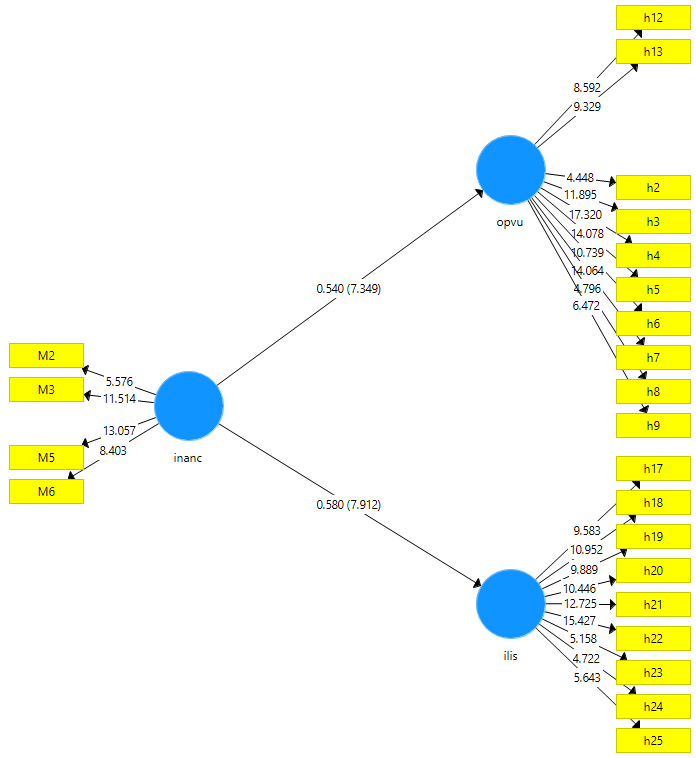 Figure 2. Measurement modelPlease follow the APA 6 Style strictly in Table(s), Figure(s) and while writing the References. You can also check the style of articles published in the previous issue of IOJES. Please use WS Word 2007 or later versions while uploading your articles. Ethics Committee Approval:The authors have to provide and submit an “Ethics Committee Approval” document while submitting their manuscript to IOJES journal. This document should be obtained from the related Ethical Committees of the universities. It is a requirement by ULAKBIM TR DİZİN for the journals waiting for possible inclusion in the TR DİZİN.  All qualitative or quantitative studies which included data collection from participants by questionnaire, interview, focus group study, observation, and experiment must have the Ethics Committee Approval document. Ethics Committee Approval is not required for review articles. Ethics Committee Approval information (the title of the ethics committee, date, and number) must be stated clearly in the method section as well as on the last page of the manuscript.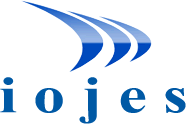 www.iojes.netInternational Online Journal of Educational Sciences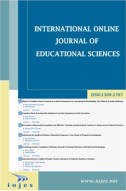 www.iojes.netISSN: 1309-2707ARTICLE INFOABSTRACTArticle History:
Received: 
Available online: © 2022 IOJES. All rights reservedArticle History:
Received: 
Available online: Keywords: 
ScaleSubject mattern                              sdOrganizational Image Perception Psychological Well-beingMathematics and Science933.650.620.62Organizational Image Perception Psychological Well-beingSocial Sciences209..590.590.59Organizational Image Perception Psychological Well-beingMathematics and Science933,690.280.28Organizational Image Perception Psychological Well-beingSocial Sciences2093.660.310.31Sub-headingSchool typenX̅SddfFpInstructional supervisionKindergarten1903.00.8343971.287.83Instructional supervisionPrimary school3353.10.7613971.287.83Instructional supervisionSecondary School2443.05.9103971.287.83Instructional supervisionHigh school2063.01.7113971.287.83Professional developmentKindergarten1902.41.5683971.755.52Professional developmentPrimary school3352.50.5063971.755.52Professional developmentSecondary School2442.30.5783971.755.52Professional developmentHigh school2062.39.5563971.755.52EvaluationKindergarten1903.40.6153971.149.93EvaluationPrimary school3353.50.6143971.149.93EvaluationSecondary School2443.55.7053971.149.93EvaluationHigh school2063.47.5973971.149.93